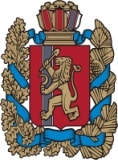 АДМИНИСТРАЦИЯ ОКТЯБРЬСКОГО СЕЛЬСОВЕТАБОГУЧАНСКОГО РАЙОНАКРАСНОЯРСКОГО КРАЯПОСТАНОВЛЕНИЕ21.02.2023 г.		                   п. Октябрьский		         	                  № 18-п«О внесении изменений в Постановлениеадминистрации Октябрьского сельсовета № 18-п от 26.02.2018 г. «О погребении умерших граждан, проживавших натерритории муниципального образования Октябрьский сельсовет» В соответствии со ст.9 Федерального закона от 12.01.1996 № 8-ФЗ «О погребении и похоронном деле», п. 17 ст. 15 Федерального закона от 06.10.2003 г. № 131-ФЗ «Об общих принципах организации местного самоуправления в Российской Федерации», 7 Устава Октябрьского сельсоветаПОСТАНОВЛЯЮ:Внести в постановление администрации Октябрьского сельсовета            № 18-п от 26.02.2018 г. «О погребении умерших граждан, проживавших на территории муниципального образования Октябрьский сельсовет», следующие изменения:- приложение № 2 изложить в новой редакции согласно приложению к настоящему постановлению. 2. Контроль исполнения настоящего Постановления возложить на специалиста 1 категории Октябрьского сельсовета Сорокину Н.Б..3. Настоящее постановление вступает в силу со дня, следующего за днем опубликования в газете «Вестник депутата» и распространяется на правоотношения, возникшие с 01 февраля 2023 года.Глава Октябрьского сельсовета	    	       			                  О.А. СамоньПриложение к постановлению администрацииОктябрьского сельсовета№ 00-п от 00.00.2023 г.Стоимость услугпо погребению умерших граждан, проживавших на территории муниципального образования Октябрьский сельсовет№п/пПеречень услуг по погребениюСтоимость услуг, рублей1Оформление документов, необходимых для погребения296,332Предоставление и доставка гроба и других предметов, необходимых для погребения3037,553Перевозка тела (останков) умершего на кладбище1186,584Погребение5611,06Итого10131,52